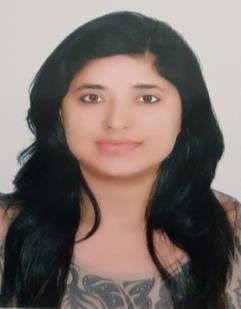 PURNIMA Job ObjectiveSME Quality/Analyst trained for attention to detail. Looking forward to apply my 9+years of Mortgage underwriter, Team Lead, Coordinator and auditing experience to help the company maintain and achieve higher standards of accuracy with consistency.SummaryWorked with Quattro mortgage as a Team Lead (Subject Matter Expert) – Loan auditing.Worked with TCS as a Sr. Process Associate (US Mortgage underwriter)/Loan Auditor.Worked with MetLife operations India as a mortgage underwriter.More than two years of experience as a Sr. Process Associate (US Mortgage underwriter/Trainer) with WNS Gurgaon, IndiaOne year with BHEL (Govt. Company) India as MIS and Back office Trainer.Efficient in providing training and MIS with hands on Excel & PowerPoint.Comprehensive knowledge of US Mortgage underwriting guidelines and restrictions for conventional and government-insured loan programs for both conforming and non-conforming mortgages.Additional responsibilitiesNew hire trainings, Refresher trainings and PKTsContent Development, TNI and TNACall Quality and FeedbackTailor Made training solutions per business requirementsMaintaining a track of daily processed transactions and reporting on a timely and accurate manner to ProcessClient CalibrationsFollow through with the borrowers, loan processors, loan originators and management throughout all the phases of underwriting process.Employment Details Aug 2016 - February 2017,2017.Designation: Subject Matter Expert – Quality Loan Processing Job Profile:Analyzed borrowers credit profile, collateral and capacity to repay the proposed mortgage obligation.Reviewed Closing documents like, Note, Mortgage, Title, Appraisal, Final Application, GFE and all the closing documents provided by the borrower.Reviewed proof of income documents like, Tax returns, Paystubs, 4506-T, Bank statement, Profit & Loss document, credit report and other documents.Calculated/reviewed borrower monthly income.Employment Details – Tata Consultancy Services, PuneApril 2013 – Mar 2015Designation: Sr. Process AssociateJob Profile:Processed/Reviewed confirming and non-confirming loan for US mortgage.Reviewed Closing documents like, Note, Mortgage, Title, Appraisal, Final Application, GFE and all the closing documents provided by the borrower.Reviewed proof of income documents like, Tax returns, Paystubs, 4506-T, Bank statement, Profit & Loss document, credit report and other documents.Calculated/reviewed borrower monthly income.New hire trainings, Refresher trainings and PKTsContent Development, TNI and TNA and Reporting.Employment Details – Navistar Consultancy WLL (Bahrain)Mar 2011 to Jan 2013Designation: International Recruitment (Middle East)Job Profile:Hired full-time professionals ranging from labour class up to Director Level in manufacturing industries.Helped craft job descriptions for job titles across different departmentsCoordinated with the Recruitment ManagerScreened candidates and carried out interviews.Coordinated with the Recruitment ManagerAbility to maintain excellent working relationshipsEmployment Details - MetLife Global Services P LtdNov 2009 to July 2010Designation: Sr. Process AssociateJob Profile:Underwriter confirming and non-confirming loan for US mortgage.Backend of the Team Lead and helped & trained other team members regarding process related issue.New Hire Trainings, Refresher Trainings and PKTsContent Development, TNI and TNATailor Made training solutions per business requirementsReporting and Reviewing Mortgage Closure documentsClient CalibrationsCompliance AdherenceEmployment Details - WNS Global Services P Ltd.Feb 2007 to May 2009Designation: Sr. Process AssociateJob Profile:Got certification of mortgage underwriter.Done training and processing with 100% accuracy.Maintained daily EOD report to the client and selected for quality check of the EXL employees from the client side.Backend of the Team Lead and helped & trained other team members regarding process related issue.To ensure compliance of timeline and accuracy as per TAT provided for submission of Mortgage files.BHEL (Bharat Heavy Electricals Ltd.)Dec. 2005 to Dec. 2006Designation: MIS ExecutiveJob Profile:Training on BHEL Intranet Cash Collection System (CCS)Training on process for Generation of Received ChequesTraining on process for generation of Enquiries, Offers & Purchase Order through (ESPMS)Training on process for Payments Linkage along with the Finance Department.AchievementsWinners of Best Performer Award in WNS for 2008Recurrent Client AppreciationsAcademicsB.Com from University of Himachal Pradesh in 2003.Passed 10+2 with Commerce from HP Board, in 1999.Professional QualificationsTwo year diploma in Information Technology from NIIT, Delhi.StrengthsExcellent Interpersonal Skills.Hard WorkingDiscipline and Punctual.OptimisticGoal orientedSelf-motivatedI am available for an interview online through this Zoom Link https://zoom.us/j/4532401292?pwd=SUlYVEdSeEpGaWN6ZndUaGEzK0FjUT09 I am available for an interview online through this Zoom Link https://zoom.us/j/4532401292?pwd=SUlYVEdSeEpGaWN6ZndUaGEzK0FjUT09I am available for an interview online through this Zoom Link https://zoom.us/j/4532401292?pwd=SUlYVEdSeEpGaWN6ZndUaGEzK0FjUT09  Personal DetailsDate of Birth:16th May 198116th May 1981Nationality:IndianIndianMarital Status:MarriedMarriedLanguages Known:Hindi, EnglishHindi, EnglishVisa Status:Visit Visit Email:Purnima-396970@gulfjobseeker.com Purnima-396970@gulfjobseeker.com 